Паспорт инновационного проекта * Заполняется и прикрепляется в формате WordПредставляя материалы на конкурс, гарантируем, что авторы инновационного проекта/программы:согласны с условиями участия в данном конкурсе;не претендуют на конфиденциальность представленных в заявке материалов и допускают редакторскую правку перед публикацией материалов;принимают на себя обязательства, что представленная в заявке информация не нарушает прав интеллектуальной собственности третьих_________________________________		__________________________________________(подпись руководителя)					(расшифровка 	подписи)М.П.											«_____»_________________________________2019 г.1Наименование инновационного проекта (программы) (тема)«Создание модели эффективной профориентационной работы со школьниками в рамках сетевого взаимодействия»2Авторы представляемого опытаОвдиенко Ирина Алексеевна, и.о. директора МБОУ СОШ №6 им. Ф.И. ЯровогоГаврилец Елена Юрьевна, педагог-психолог3Научный руководитель (если есть). Научная степень, звание-4Цели внедрения инновационного проекта (программы)Создание психолого-педагогических условий для актуализации профессионального самоопределения обучающихся, формирования  способности осознанного выбора профессиональной деятельности, оптимально соответствующей личностным особенностям и запросам рынка труда в квалифицированных кадрах в рамках сетевого взаимодействия с учреждениями дополнительного и профессионального образования.5Задачи внедрения инновационного проекта (программы)Создать условия для осознанного профессионального самоопределения обучающихся в соответствии со способностями, склонностями, личностными особенностями, потребностями общества; формирования способности к социально-профессиональной адаптации в обществе.Сформировать систему специализированной подготовки обучающихся 8 - 11-х классов в рамках предпрофильной подготовки и профильного обучения.- Апробировать новое содержание, формы и методы профилизации с учетом потребностей рынка труда и обеспечения сознательного выбора обучающимися будущей профессии.Наладить деловые связи с лицами и организациями, заинтересованными в профессиональной подготовке подрастающего поколения;Раскрыть роль школьных предметов для понимания структуры профессий; интегрировать школьные учебные предметы в актуальное знание, необходимое для эффективной трудовой деятельности.Осуществить диагностическую функцию, определить динамику развития личности, функциональной грамотности, технологической умелости, интеллектуальной и волевой подготовленности.Сформировать установки на эффективный труд и успешную трудовую карьеру;Предоставить возможность обучающимся школы выполнить серию различных проб в системах «человек - техника», «человек - природа», «человек - знак», «человек - образ», «человек - человек», и получить представление о своих возможностях и предпочтениях.6Основная идея (идеи) предлагаемого инновационного проекта (программы) Создание новой деятельностной образовательной среды образовательной организации с участниками сетевого взаимодействия по организации профориентационной работы в школе поможет усилить деятельностно-творческую  активность школьников через включение их в  различные виды социально практической деятельности, выполнение определенных профессиональных действий, повысит их информационную компетентность. Помочь каждому ученику осознанно построить свою индивидуальную траекторию развития в условиях самостоятельного выбора сферы будущей профессиональной деятельности.7Нормативно-правовое обеспечение инновационного проекта (программы)Закон «Об образовании в РФ» от 29.12.2012 № 273-ФФедеральные государственные образовательные стандарты начального общего образования, основного общего образования, среднего общего образования.Распоряжение Правительства Российской Федерации от 29 декабря 2014 г. № 2765-Р, утверждающее концепцию федеральной целевой программы развития образования на 2016-2020 гг.Концепция модернизации российского образования на период 2020 года.Закон Краснодарского края от 29 апреля 2008 года № 1465-КЗ «О стратегии социально-экономического развития Краснодарского края до 2020 года». Закон Краснодарского края от 16 июля 2013 года № 2770-КЗ «Об образовании в Краснодарском крае». Постановление главы администрации (губернатора) Краснодарского края от 14 октября 2013 года № 1180 «Об утверждении «Государственной программы Краснодарского края «Развитие образования»;Приказ Министерства образования, науки и молодежной политики Краснодарского края от 19 декабря 2016 г. № 5822 « Об утверждении комплекса мер по развитию системы профессиональной ориентации и общественно полезной деятельности учащихся общеобразовательных организаций Краснодарского края на 2016-2020 годы».8Обоснование его/её значимости для развития системы образования Краснодарского края Результаты реализации проекта могут быть значимы на уровне района, края, так как предполагают:совершенствование содержания профориентационной работы среди школьников;сформировать новую образовательную среду с высокой интенсивностью различных форм социального и образовательного партнерства учителей, учащихся, родителей с участием внешних социальных партнеров.организовать сетевое взаимодействие как основу социального партнерства образовательного учреждения и учреждений дополнительного и профессионального образования9Новизна (инновационность)   Новизна проекта состоит в разработке образовательной модели, в расширении возможностей школы благодаря сотрудничеству с центрами дополнительного образования  и образовательными учреждениями профессионального обучения, активизации процессов самопознания  и профессионального самоопределения обучающихся через воспроизведение зримых образов будущего.10Практическая значимостьПрактическая значимость и перспективы развития инновационного проекта состоят в создании модели эффективной профориентационной  работы со школьниками в рамках интеграции  общего, дополнительного  и среднего  специального  образования. Опыт практически применим при построении работы по профессиональному самоопределению обучающихся.11Механизм реализации инновации11.1I этап:Организационный (проектный) этап11.1.1Срокисентябрь-декабрь 2018-2019  учебный год.11.1.2Задачи1. Организовать  сетевое взаимодействие.2. Разработать, обсудить и утвердить проект по профориентации учащихся.3.Проанализировать материально-технические, педагогические условия реализации проекта.4. Подобрать диагностические методики по основным направлениям проекта.5. Составить план по реализации проекта и ознакомить с ним участников. 11.1.3Полученный результат Заключение договоров о сотрудничестве с учреждениями дополнительного и  профессионального образования;Проведение разъяснительной работы по реализации инновационной деятельности среди педагогического состава.Проведение мониторинга готовности выпускников к профессиональному  выбору в современных условиях11.2II этап:Деятельностный (практический) этап11.2.1Срокиянварь 2019 -декабрь 2020 годы.11.2.2Задачи1. Апробировать модель  эффективной профориентационной работы со школьниками в рамках сетевого взаимодействия.2. Разработать и реализовывать инновационные подходы в рамках профессионального самоопределения обучающихся.3. Разработать методические рекомендации по профориентации. 4. Расширить и укрепить связи и отношения школы с учреждениями профессионального  и дополнительного образования. 5. Вовлекать в систему профпросвещения представителей всех субъектов образовательной деятельности.6. Провести мониторинг реализации проекта.7. Осветить мероприятия проекта в СМИ. 11.2.3Полученный результат1. Создана система взаимодействия всех участников образовательного процесса в рамках профессионального самоопределения обучающихся.2. Создан банк содержательных инновационных мероприятий направленных на профессиональное самоопределение. 3. Уменьшение численности обучающихся не определившихся в выборе профессии.4. Разработаны методические рекомендации11.3III этап:Заключительный этап11.3.1Сроки    Январь 2021- сентябрь 202111.3.2Задачи 1. Обобщить результаты работы школы.2. Проводить коррекцию затруднений в реализации проекта.3. Спланировать дальнейшую работу по профориентации с учётом полученных результатов 11.3.3Конечный результатСоздание модели эффективной профориентационной работы со школьниками в рамках сетевого взаимодействия на базе МБОУ СОШ № 6. По окончанию реализации проекта обучающиеся получат теоретико-практические знания азов разных профессий. Разработка методических рекомендаций.12Перспективы развития инновацииПри условии эффективной работы в рамках данного проекта, совокупность всех мероприятий образуют принципиально новую модель для профориентационной работы в школе. Наличие у обучающегося обоснованного профессионального плана.13Предложения по распространению и внедрению инновационного проекта/программы в практику образовательных организаций краяПередовой инновационный опыт может быть  использован другими образовательными учреждениями при построении работы по профессиональному самоопределению обучающихся.14Перечень научных и (или) учебно-методических разработок по теме инновационной деятельности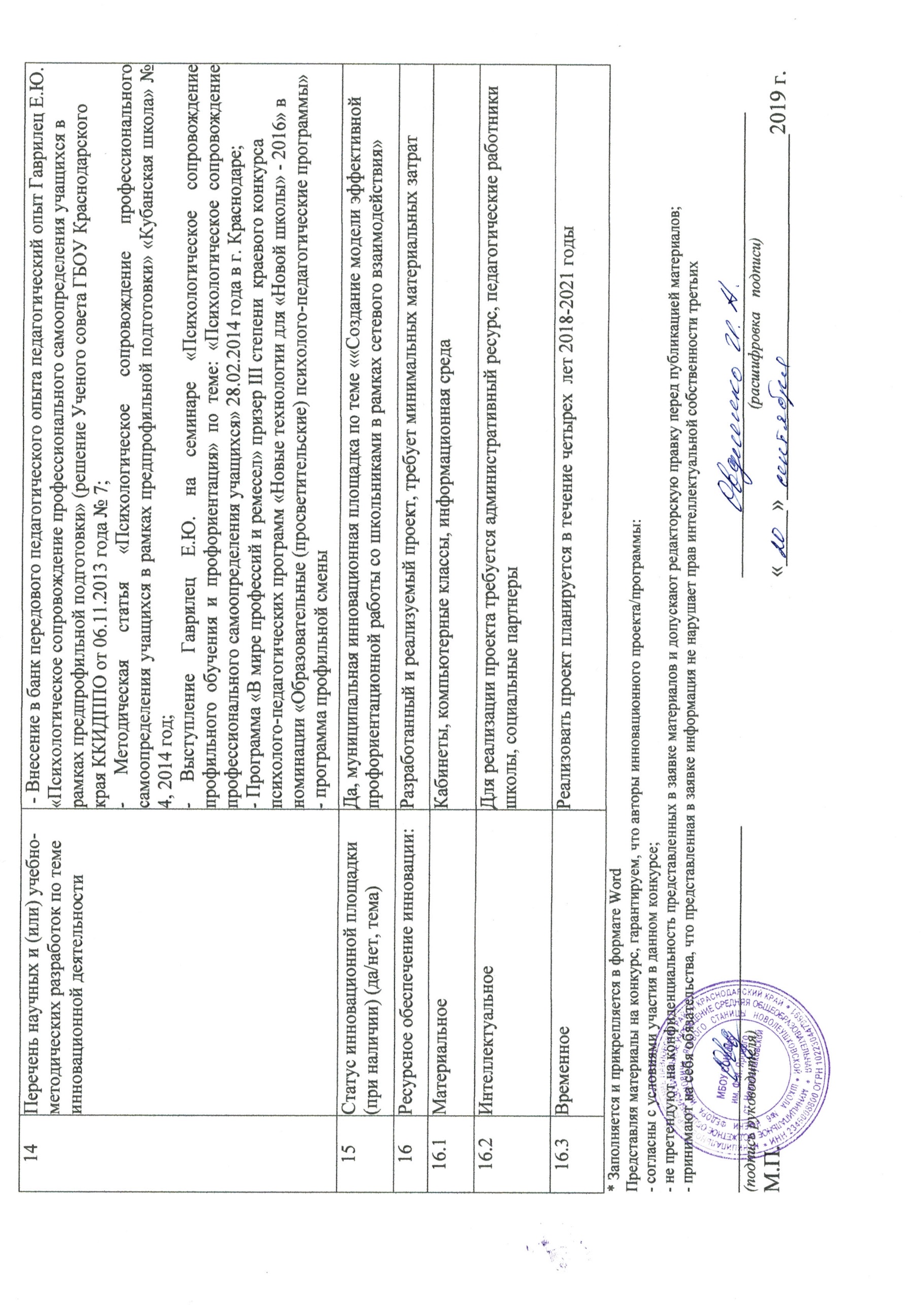  - Внесение в банк передового педагогического опыта педагогический опыт Гаврилец Е.Ю. «Психологическое сопровождение профессионального самоопределения учащихся в рамках предпрофильной подготовки» (решение Ученого совета ГБОУ Краснодарского края ККИДППО от 06.11.2013 года № 7;- Методическая статья «Психологическое сопровождение профессионального самоопределения учащихся в рамках предпрофильной подготовки» «Кубанская школа» № 4, 2014 год;- Выступление Гаврилец Е.Ю. на семинаре «Психологическое сопровождение профильного обучения и профориентация» по теме: «Психологическое сопровождение профессионального самоопределения учащихся» 28.02.2014 года в г. Краснодаре;- Программа «В мире профессий и ремесел» призер III степени  краевого конкурса психолого-педагогических программ «Новые технологии для «Новой школы» - 2016» в номинации «Образовательные (просветительские) психолого-педагогические программы»- программа профильной смены 15Статус инновационной площадки (при наличии) (да/нет, тема)Да, муниципальная инновационная площадка по теме ««Создание модели эффективной профориентационной работы со школьниками в рамках сетевого взаимодействия»16Ресурсное обеспечение инновации:Разработанный и реализуемый проект, требует минимальных материальных затрат16.1МатериальноеКабинеты, компьютерные классы, информационная среда16.2ИнтеллектуальноеДля реализации проекта требуется административный ресурс, педагогические работники школы, социальные партнеры16.3ВременноеРеализовать проект планируется в течение четырех  лет 2018-2021 годы